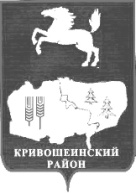 АДМИНИСТРАЦИЯ КРИВОШЕИНСКОГО РАЙОНАПОСТАНОВЛЕНИЕ  28.01.2019                                                                                                                  № 53с. КривошеиноТомской областиО передаче движимого имущества Рассмотрев предоставленные материалы, в соответствии с  Положением «О порядке управления и распоряжения муниципальным имуществом, находящимся в муниципальной собственности муниципального образования Кривошеинский    район»,   утвержденного   решением     Думы     Кривошеинского     района  от      28.07.2011 № 83, ПОСТАНОВЛЯЮ:1.Вывести из оперативного управления муниципального бюджетного общеобразовательного учреждения   "Красноярская средняя общеобразовательная школа"   движимое имущество согласно перечню (приложение № 1).2.Передать в оперативное управление муниципальному бюджетному дошкольному образовательному учреждению  детский сад общеразвивающего вида второй категории "Березка" села Кривошеина движимое имущество, согласно перечню (приложение № 1).3.Директору муниципального бюджетного общеобразовательного учреждения   "Красноярская средняя общеобразовательная школа" (А.П. Терентьев):3.1.оформить передачу муниципального движимого имущества, указанного в приложении № 1, актом приема – передачи  (форма ОС -1) и извещением.3.2. предоставить  ведущему специалисту по управлению муниципальным имуществом и земельным вопросам Костенко Н.В. копию акта приема-передачи движимого имущества, указанного в приложении № 1 настоящего постановления.4.Ведущему специалисту по управлению муниципальным имуществом и земельным вопросам (Н.В. Костенко) внести соответствующие изменения в реестр муниципальной собственности муниципального образования Кривошеинский район. 5.Муниципальному бюджетному дошкольному образовательному учреждению  детский сад общеразвивающего вида второй категории "Березка" принять в оперативное управление и поставить на баланс движимое имущество, согласно перечню (приложение №1). 6.Опубликовать настоящее постановление в Сборнике нормативных актов и разместить на официальном сайте муниципального образования Кривошеинский район в сети «Интернет» http://kradm.tomsk.ru.	7.Настоящее   постановление   вступает   в   силу   с даты  его   подписания.	8.Контроль   за   исполнением   настоящего  постановления   возложить    на   Первого заместителя Главы Кривошеинского района.Глава Кривошеинского района                                                                                     С.А. Тайлашев(Глава Администрации)Наталья Валерьевна Костенко (8-38-251) 2-11-81Прокуратура, Сибиряков, Лебедева, Терентьев, Кустова, Костенко-3Приложение № 1 к  Постановлению Администрации Кривошеинского района от  __.01.2019 № ___Перечень движимого имущества № п/пНаименованиеГод ввода в эксплуатацию (приобретение)Балансовая стоимость, руб.Начисленная амортизация, руб.1Шкаф жарочный ШЖЭП-3           (ТУ 5151-013-14803932-2003)19.08.201042805,0035528,15ИТОГО:35350,000,00